SAVE THE DATE FRIDAY, July 22, 2016The CADEP summer Membership Meeting will be held on July 22, 2016 from 9 a.m. – 11 a.m. @ the Division of Criminal Justice Training Room, 300 Corporate Place, Rocky Hill.In addition, after the meeting all are invited to the IRELAND'S GREAT HUNGER MUSEUM, 3011 Whitney Avenue, Hamden, CT, for a guided tour at 12:30 p.m. The exhibit will educate us on the Great Hunger and the lessons to be learned from this terrible human rights tragedy.  Please get lunch before arriving, and plan to be there by 12:20 p.m.  They have waived the admission fee for CADEP members and there is free parking for museum guests.IRELAND'S GREAT HUNGER MUSEUM | MÚSAEM AN GHORTA MHÓIR |3011 Whitney Avenue, Hamden, CT | 203-582-6500 | Quinnipiac University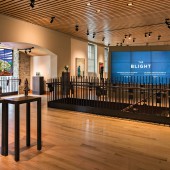 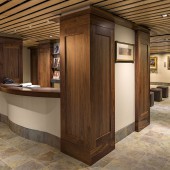 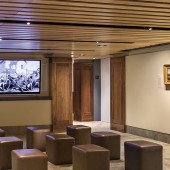 <img src="http://ighm.org/wp-content/uploads/Wyeth_HungerMuseum_12a.jpg" height="1000" width="1500" alt="Wyeth_HungerMuseum_12a" />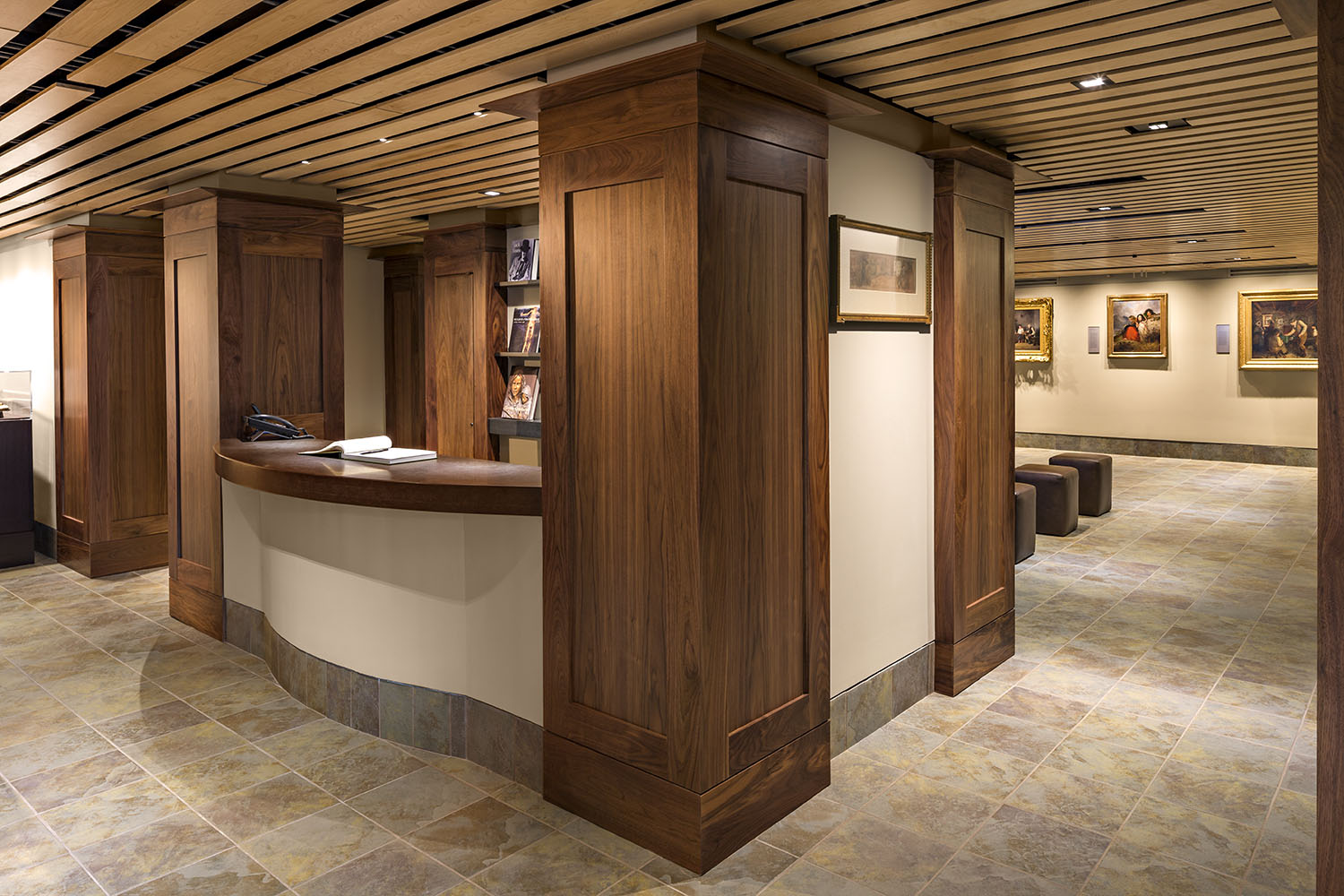 <img src="http://ighm.org/wp-content/uploads/Wyeth_HungerMuseum_13.jpg" height="607" width="1500" alt="Wyeth_HungerMuseum_13" />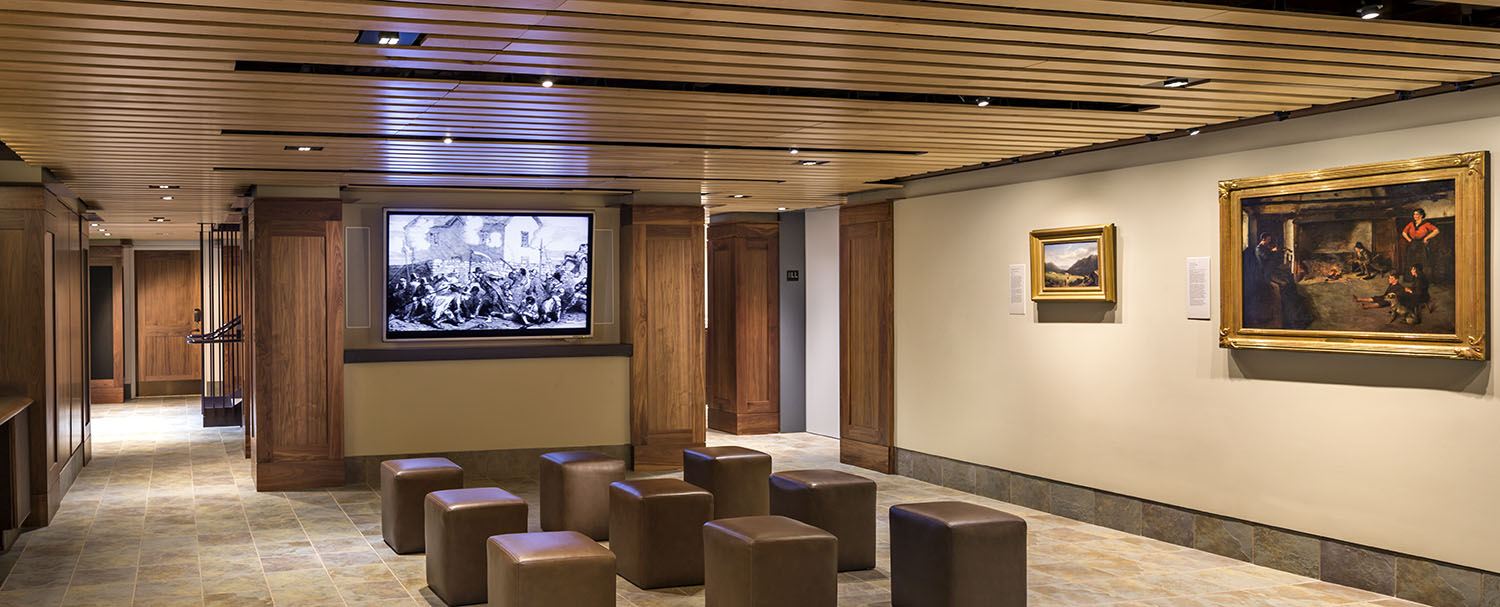 Ireland’s Great Hunger Museum is home to an expanding collection of original art dating from the 19th century through the present day. Works by noted contemporary Irish and American artists are featured, as well as a number of important earlier works. The museum offers a unique opportunity for people of all ages and backgrounds to begin to explore the hitherto largely unrepresented, unspoken and unresolved causes and consequences of this tragedy, as well as to appreciate the art that continues to be inspired by it.In addition to the artwork on display in the museum, Quinnipiac University holds a significant collection of printed materials relating to the starvation that occurred throughout Ireland from 1845–52 and the forced emigration during these years and beyond. This collection is housed in the Lender Family Special Collection Room at the University’s Arnold Bernhard Library. More information can be found here.